 新 书 推 荐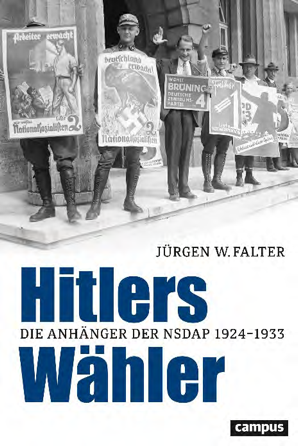 中文书名：《希特勒的选民：1924-1933年纳粹党的支持者》英文书名：HITLER’S VOTERS: The Supporters of the NSDAP 1924-1933 德文书名：Hitlers Wähler: Die Anhänger der NSDAP 1924–1933作    者：Jürgen W. Falter出 版 社：Campus代理公司：ANA/Lauren出版时间：2020年10月代理地区：中国大陆、台湾页    数：494页审读资料：电子稿类    型：社会科学内容简介：魏玛共和国时期，哪些人特别容易受到纳粹党的影响？哪些人的抵抗力较强或较弱？哪些政党的选民转投民族社会主义者的频率高于平均水平？工人和妇女、失业者以及曾经的不投票者在多大程度上选择成为民族社会主义者？几十年来，关于典型纳粹党选民的猜测一直在流传。在这本被认为是民族社会主义历史标准著作之一的最新增订本中，作者于尔根·W.法尔特（Jürgen W. Falter）分析了“希特勒选民”的社会构成、性别分布、地区分布和教派归属。书中使用了大量有关国会和帝国大选的数据，试图用历史上的选举研究工具来解释纳粹党在选民中获得的成功。作者简介：于尔根·W.法尔特（Jürgen W. Falter）是美因茨大学（University of Mainz）政治学名誉教授。1993年至2012年，他在该校担任国内政治和实证政治研究教席（Chair of Domestic Politics and Empirical Political Research）。自2001年以来，他一直是美因茨科学与文学学院（Mainz Academy of Sciences and Literature）的成员。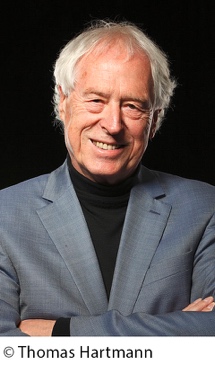 媒体评价： “在近500页的篇幅中，法尔特使用历史上的选举研究工具来回答人们经常提出的问题：‘事情为什么会变成这样？’，并以实证研究结果反驳了对‘典型’纳粹党选民的猜测。”----弗兰克·卡尔托芬（Frank Kaltofen），Multimania，27.04.2022感谢您的阅读！请将反馈信息发至：版权负责人Email：Rights@nurnberg.com.cn安德鲁·纳伯格联合国际有限公司北京代表处北京市海淀区中关村大街甲59号中国人民大学文化大厦1705室, 邮编：100872电话：010-82504106, 传真：010-82504200公司网址：http://www.nurnberg.com.cn书目下载：http://www.nurnberg.com.cn/booklist_zh/list.aspx书讯浏览：http://www.nurnberg.com.cn/book/book.aspx视频推荐：http://www.nurnberg.com.cn/video/video.aspx豆瓣小站：http://site.douban.com/110577/新浪微博：安德鲁纳伯格公司的微博_微博 (weibo.com)微信订阅号：ANABJ2002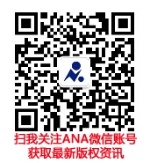 